Na temelju Odluke o raspisivanju javnog poziva za prijavu Programa/Projekata za financiranje/sufinanciranje izgradnje i održavanje objekata i uređaja komunalne infrastrukture u jedinicama lokalne samouprave na području Zagrebačke županije u 2024. godini,      KLASA: 024-05/24-02/17, URBROJ: 238-03-24-14 od 10. travnja 2024. godine, Upravni odjel za promet i komunalnu infrastrukturu raspisujeJ A V N I   P O Z I Vza prijavu Programa/Projekata za financiranje/sufinanciranje izgradnje i održavanja objekata i uređaja komunalne infrastrukture u jedinicama lokalne samouprave na području Zagrebačke županije u 2024. godiniUVODI.	Ovim Javnim pozivom potiču se jedinice lokalne samouprave na području Zagrebačke županije na podnošenje prijava za financiranje/sufinanciranje realizacije Programa/Projekata izgradnje i održavanja objekata i uređaja komunalne infrastrukture putem sredstava kapitalne pomoći osiguranih u Proračunu Zagrebačke županije za 2024. godinu, sukladno odredbama Programa poticanja razvoja komunalne infrastrukture u jedinicama lokalne samouprave na području Zagrebačke županije u 2024. godini („Glasnik Zagrebačke županije“ broj 53/23).	Jedinice lokalne samouprave svoje prijave mogu podnijeti za financiranje/sufinanciranje Programa/Projekata koji će se provoditi tijekom 2024. godine.	Na ovaj Javni poziv ne može se prijaviti Program/Projekt kojeg financira drugi upravni odjel Zagrebačke županije.UVJETI I KRITERIJI ZA DODJELU SREDSTAVAII.Uvjeti i kriteriji za dodjelu sredstava za ulaganje u razvoj prometne infrastrukture i unapređenje prometne povezanosti (Mjera 1.)Kriteriji odabira pojedinačnog Programa/Projekta: kvaliteta programa (sadržaj i svrha projekta)cilj projekta i očekivani rezultatiusklađenost projekta sa razvojnim planovimapovezanost s drugim projektima na lokalnoj ili regionalnoj raziniindeks razvijenostifinancijsko učešće jedinice lokalne samoupravesufinanciranje iz EU sredstavaMjerila odabira pojedinačnog Programa/Projekta:kvaliteta programa (sadržaj i svrha projekta) – 10 bodovacilj projekta i očekivani rezultati – 10 bodovausklađenost projekta sa razvojnim planovima – 10 bodovapovezanost s drugim projektima na lokalnoj ili regionalnoj razini - 10 bodovaindeks razvijenosti:	-  I., II., III. i IV. skupina – 30 bodova        	- V. i VI. skupina – 20 bodova  	- VII. i VIII. . skupina – 10 bodova  financijsko učešće jedinice lokalne samouprave:- iznad 50% ukupne vrijednosti – 20 bodova- do 50% ukupne vrijednosti – 10 bodova- bez financijskog učešća – 0 bodovasufinanciranje iz EU sredstava – 10 bodovaMogućnost financiranja/sufinanciranja:Mogućnost financiranja/sufinanciranja (dodjelu sredstava) pojedinačnog programa/projekata izgradnje i održavanja objekata i uređaja komunalne infrastrukture mogu ostvariti prijavitelji (jedinice lokalne samouprave) koji prikupe minimalno 50 bodova.Maksimalni iznos financiranja:Zagrebačka županija može sudjelovati u financiranju/sufinanciranju pojedinačnog programa/projekata izgradnje i održavanja objekata i uređaja komunalne infrastrukture jedinice lokalne samouprave, najviše do iznosa od 130.000,00 eura.Uvjeti i kriteriji za dodjelu sredstava za ulaganje u razvoj cjelovitog sustava gospodarenja otpadom (Mjera 2.)Kriteriji odabira pojedinačnog Programa/Projekta: kvaliteta programa (sadržaj i svrha projekta)cilj projekta i očekivani rezultatiusklađenost projekta sa razvojnim planovimapovezanost s drugim projektima na lokalnoj ili regionalnoj raziniindeks razvijenostifinancijsko učešće jedinice lokalne samoupravesufinanciranje iz EU sredstavaMjerila odabira pojedinačnog Programa/Projekta:kvaliteta programa (sadržaj i svrha projekta) – 10 bodovacilj projekta i očekivani rezultati – 10 bodovausklađenost projekta sa razvojnim planovima – 10 bodovapovezanost s drugim projektima na lokalnoj ili regionalnoj razini - 10 bodovaindeks razvijenosti:	-  I., II., III. i IV. skupina – 30 bodova        	- V. i VI. skupina – 20 bodova  	- VII. i VIII. . skupina – 10 bodova  financijsko učešće jedinice lokalne samouprave:- iznad 50% ukupne vrijednosti – 20 bodova- do 50% ukupne vrijednosti – 10 bodova- bez financijskog učešća – 0 bodovasufinanciranje iz EU sredstava – 10 bodovaMogućnost financiranja/sufinanciranja:Mogućnost financiranja/sufinanciranja (dodjelu sredstava) pojedinačnog programa/projekata izgradnje i održavanja objekata i uređaja komunalne infrastrukture mogu ostvariti prijavitelji (jedinice lokalne samouprave) koji prikupe minimalno 50 bodova.Maksimalni iznos financiranja:Zagrebačka županija može sudjelovati u financiranju/sufinanciranju pojedinačnog programa/projekata izgradnje i održavanja objekata i uređaja komunalne infrastrukture jedinice lokalne samouprave, najviše do iznosa od 130.000,00 eura.Uvjeti i kriteriji za dodjelu sredstava za ulaganje u razvoj sustava vodoopskrbe (Mjera 3.)3.1 Kriteriji odabira pojedinačnog Programa/Projekta: kvaliteta programa (sadržaj i svrha projekta)cilj projekta i očekivani rezultatiusklađenost projekta sa razvojnim planovimapovezanost s drugim projektima na lokalnoj ili regionalnoj raziniindeks razvijenostifinancijsko učešće jedinice lokalne samoupravesufinanciranje iz EU sredstavaMjerila odabira pojedinačnog Programa/Projekta:kvaliteta programa (sadržaj i svrha projekta) – 10 bodovacilj projekta i očekivani rezultati – 10 bodovausklađenost projekta sa razvojnim planovima – 10 bodovapovezanost s drugim projektima na lokalnoj ili regionalnoj razini - 10 bodovaindeks razvijenosti:	-  I., II., III. i IV. skupina – 30 bodova        	- V. i VI. skupina – 20 bodova  	- VII. i VIII. . skupina – 10 bodova  financijsko učešće jedinice lokalne samouprave:- iznad 50% ukupne vrijednosti – 20 bodova- do 50% ukupne vrijednosti – 10 bodova- bez financijskog učešća – 0 bodovasufinanciranje iz EU sredstava – 10 bodovaMogućnost financiranja/sufinanciranja:Mogućnost financiranja/sufinanciranja (dodjelu sredstava) pojedinačnog programa/projekata izgradnje i održavanja objekata i uređaja komunalne infrastrukture mogu ostvariti prijavitelji (jedinice lokalne samouprave) koji prikupe minimalno 50 bodova.Maksimalni iznos financiranja:Zagrebačka županija može sudjelovati u financiranju/sufinanciranju pojedinačnog programa/projekata izgradnje i održavanja objekata i uređaja komunalne infrastrukture jedinice lokalne samouprave, najviše do iznosa od 130.000,00 eura.Uvjeti i kriteriji za dodjelu sredstava za ulaganje u razvoj sustava zbrinjavanja               (odvodnje i obrade) otpadnih voda (Mjera 4.)4.1 Kriteriji odabira pojedinačnog Programa/Projekta: kvaliteta programa (sadržaj i svrha projekta)cilj projekta i očekivani rezultatiusklađenost projekta sa razvojnim planovimapovezanost s drugim projektima na lokalnoj ili regionalnoj raziniindeks razvijenostifinancijsko učešće jedinice lokalne samoupravesufinanciranje iz EU sredstavaMjerila odabira pojedinačnog Programa/Projekta:kvaliteta programa (sadržaj i svrha projekta) – 10 bodovacilj projekta i očekivani rezultati – 10 bodovausklađenost projekta sa razvojnim planovima – 10 bodovapovezanost s drugim projektima na lokalnoj ili regionalnoj razini - 10 bodovaindeks razvijenosti:	-  I., II., III. i IV. skupina – 30 bodova        	- V. i VI. skupina – 20 bodova  	- VII. i VIII. . skupina – 10 bodova  financijsko učešće jedinice lokalne samouprave:- iznad 50% ukupne vrijednosti – 20 bodova- do 50% ukupne vrijednosti – 10 bodova- bez financijskog učešća – 0 bodovasufinanciranje iz EU sredstava – 10 bodovaMogućnost financiranja/sufinanciranja:Mogućnost financiranja/sufinanciranja (dodjelu sredstava) pojedinačnog programa/projekata izgradnje i održavanja objekata i uređaja komunalne infrastrukture mogu ostvariti prijavitelji (jedinice lokalne samouprave) koji prikupe minimalno 50 bodova.Maksimalni iznos financiranja:Zagrebačka županija može sudjelovati u financiranju/sufinanciranju pojedinačnog programa/projekata izgradnje i održavanja objekata i uređaja komunalne infrastrukture jedinice lokalne samouprave, najviše do iznosa od 130.000,00 eura.SADRŽAJ PRIJAVE III.Prijava Programa/Projekta provodi se ispunjavanjem sadržaja i dostavom Obrasca za prijavu Programa/Projekata za financiranje/sufinanciranje izgradnje i održavanja objekata i uređaja komunalne infrastrukture u 2024. godini, koji se preuzima na mrežnoj (web) stranici Zagrebačke županije www.zagrebacka-zupanija.hr pod Natječaji i Javni pozivi, Upravni odjel za promet i komunalnu infrastrukturu. Prijavni obrazac mora biti u cijelosti ispunjen, potpisan i ovjeren uz obvezne priloge iz Javnog poziva i prateće priloge po potrebi ovisno o Programu/Projektu.MJESTO, NAČIN I ROK ZA DOSTAVU PRIJAVEIV.Prijava Programa/Projekta na Javni poziv provodi se isključivo putem sustava „e-prijave“ Zagrebačke županije (putem poveznice: https://www.eprijave.hr )Podnositelj prijave putem sustava „e-prijave“ dostavlja sljedeću obveznu dokumentaciju:Ispunjen Obrazac za prijavu Programa/Projekta (dokument u digitalnom obliku)Ispunjen Obrazac za prijavu Programa/Projekta (skenirani dokument, potpisan i ovjeren)Prilozi navedeni u Obrascu za prijavu Programa/Projekta (skenirani dokument)Podnositelj prijave uz prijavu putem sustava „e-prijave“ obvezan je dostaviti i izvornik Obrasca za prijavu Programa/Projekta, potpisanog i ovjerenog u Zagrebačku županiju putem preporučene pošte najkasnije 7 (sedam) dana od dana podnošenja prijave putem sustava „e-prijave“.Izvornik Obrasca za prijavu Programa/Projekta dostavlja se na slijedeću adresu: Zagrebačka županija, Upravni odjel za promet i komunalnu infrastrukturu, Ulica grada Vukovara 72/V, 10 000 Zagreb uz napomenu „Prijava na Javni poziv za prijavu Programa/Projekata za financiranje/sufinanciranje izgradnje i održavanja objekata i uređaja komunalne infrastrukture u jedinicama lokalne samouprave na području Zagrebačke županije u 2024. godini“Ukoliko izvornik Obrasca za prijavu Programa/Projekta ne bude dostavljen u predviđenom roku, prijava na javni poziv će se smatrati nevažećom.Javni poziv ostaje otvoren sve do iskorištenja sredstava osiguranih u Proračunu Zagrebačke županije za 2024. godinu namijenjenih za provođenje predmetnih Programa/Projekata, razdjel 007 Upravni odjel za promet i komunalnu infrastrukturu, a najkasnije do 30. studenoga 2024. godine.Nepotpune prijave, prijave zaprimljene nakon iskorištenja sredstava osiguranih u Proračunu i prijave zaprimljene izvan roka za prijavu neće se razmatrati.KONTAKT PODACIV.Sve potrebne dodatne informacije vezane za provođenje ovog Javnog poziva mogu se dobiti na broj telefona 01/6311-685 ili na e-mail adresi: marko.grdenic@zagrebacka-zupanija.hr.  NAČIN OBJAVE ODLUKE O ODABIRUVI.	Nakon donošenja Odluke Župana o odabiru Programa/Projekta i dodjeli sredstava kapitalne pomoći za financiranje/sufinanciranje izgradnje i održavanja objekata i uređaja komunalne infrastrukture jedinici/ama lokalne samouprave na području Zagrebačke županije, rezultati Javnog poziva objavljuju se na mrežnoj (web) stranici Zagrebačke županije.Sve ostale obavijesti i promjene vezane uz Javni poziv bit će objavljene na mrežnoj (web) stranici Zagrebačke županije.KLASA: 363-01/24-03/1URBROJ: 238-11-24-3 Zagreb, 15. travnja 2024. 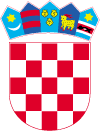 